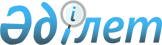 Қызылорда облысы Арал аудандық мәслихатының 2021 жылғы 29 желтоқсандағы № 184 "2022-2024 жылдарға арналған Сексеуіл кентінің бюджеті туралы" шешіміне өзгерістер енгізу туралы
					
			Мерзімі біткен
			
			
		
					Қызылорда облысы Арал аудандық мәслихатының 2022 жылғы 26 мамырдағы № 253 шешімі. Мерзімі біткендіктен қолданыс тоқтатылды
      Қызылорда облысы Арал аудандық мәслихаты ШЕШТІ:
      1. Қызылорда облысы Арал аудандық мәслихатының 2021 жылғы 29 желтоқсандағы № 203 "2022-2024 жылдарға арналған Сексеуіл кентінің бюджеті туралы" шешіміне мынадай өзгерістер енгізілсін:
      1-тармақ жаңа редакцияда жазылсын:
      "1. 2022-2024 жылдарға арналған Сексеуіл кентінің бюджеті 1, 2, 3-қосымшаларға сәйкес, оның ішінде 2022 жылға мынадай көлемдерде бекітілсін:
      1) кірістер – 113 335 мың теңге;
      салықтық түсімдер – 15 431 мың теңге;
      салықтық емес түсімдер - 0;
      негізгі капиталдан түсетін түсімдер - 2 460 мың теңге;
      трансферттер түсімі – 95444 мың теңге, оның ішінде:
      субвенция көлемі – 62 032 мың теңге;
      2) шығындар – 114 344,2 мың теңге;
      3) таза бюджеттік кредиттеу – 0;
      бюджеттік кредиттер – 0;
      бюджеттік кредиттерді өтеу – 0;
      4) қаржы активтерімен жасалатын операциялар бойынша сальдо – 0;
      қаржы активтерін сатып алу - 0;
      мемлекеттік қаржы активтерін сатудан түсетін түсімдер - 0;
      5) бюджет тапшылығы (профициті) - -1009,2 мың теңге;
      6) бюджет тапшылығын қаржыландыру (профицитін пайдалану) – 1009,2 мың теңге.".
      Аталған шешімнің 1-қосымшасы осы шешімнің қосымшасына сәйкес жаңа редакцияда жазылсын.
      2. Осы шешім 2022 жылғы 1 қаңтардан бастап қолданысқа енгізіледі және ресми жариялауға жатады. Сексеуіл кентінің 2022 жылға арналған бюджеті
					© 2012. Қазақстан Республикасы Әділет министрлігінің «Қазақстан Республикасының Заңнама және құқықтық ақпарат институты» ШЖҚ РМК
				
      Арал аудандық мәслихатының хатшысы 

Б.Турахметов
Арал аудандық мәслихатының
2022 жылғы "26" мамырдағы
№ 253 шешіміне қосымшаАрал аудандық мәслихатының
2021 жылғы "29" желтоқсандағы
№ 184 шешіміне 1-қосымша
Санаты 
Санаты 
Санаты 
Санаты 
2022 жыл сомасы 
(мың теңге)
Сыныбы 
Сыныбы 
Сыныбы 
2022 жыл сомасы 
(мың теңге)
Ішкі сыныбы
Ішкі сыныбы
2022 жыл сомасы 
(мың теңге)
Атауы 
2022 жыл сомасы 
(мың теңге)
1
2
3
4
5
1. Кірістер
113 335
1
Салықтық түсімдер
15431
01
Табыс салығы
1500
2
Жеке табыс салығы
1500
04
Меншiкке салынатын салықтар
13745
1
Мүлiкке салынатын салықтар
695
3
Жер салығы
367
4
Көлік құралдарына салынатын салық
12683
05
Тауарларға, жұмыстарға және қызметтерге салынатын ішкі салықтар
186
3
Табиғи және басқа да ресурстарды пайдаланғаны үшін түсетін түсімдер
186
3
Негізгі капиталды сатудан түсетін түсімдер
2460
01
Мемлекеттік мекемелерге бекітілген мемлекеттік мүлікті сату
2460
1
Мемлекеттік мекемелерге бекітілген мемлекеттік мүлікті сату
2460
4
Трансферттердің түсімдері
95444
02
Мемлекеттiк басқарудың жоғары тұрған органдарынан түсетiн трансферттер
95444
3
Аудандардың (облыстық маңызы бар қаланың) бюджетінен трансферттер
95444
Функционалдық топ
Функционалдық топ
Функционалдық топ
Функционалдық топ
2022 жыл сомасы
Бюджеттік бағдарламалардың әкімшісі
Бюджеттік бағдарламалардың әкімшісі
Бюджеттік бағдарламалардың әкімшісі
2022 жыл сомасы
Бағдарлама 
Бағдарлама 
2022 жыл сомасы
Атауы 
2022 жыл сомасы
2. Шығындар
114 344,2
01
Жалпы сипаттағы мемлекеттік қызметтер
79411,2
124
Аудандық маңызы бар қала, ауыл, кент, ауылдық округ әкімінің аппараты
79411,2
001
Аудандық маңызы бар қала, ауыл, кент, ауылдық округ әкімінің қызметін қамтамасыз ету жөніндегі қызметтер
79411,2
07
Тұрғын үй-коммуналдық шаруашылық
6486
124
Аудандық маңызы бар қала, ауыл, кент, ауылдық округ әкімінің аппараты
6486
008
Елде мекендердегі көшелерді жарықтандыру
1413
009
Елдi мекендердiң санитариясын қамтамасыз ету
5073
08
Мәдениет, спорт, туризм және ақпараттық кеңістiк
28447
124
Аудандық маңызы бар қала, ауыл, кент, ауылдық округ әкімінің аппараты
28447
006
Жергілікті деңгейде мәдени-демалыс жұмысын қолдау
28447
3. Таза бюджеттік кредит беру
0
Бюджеттік кредиттер
0
5
Бюджеттік кредиттерді өтеу
0
4. Қаржы активтерімен жасалатын операциялар бойынша сальдо
0
Қаржы активтерін сатып алу
0
5. Бюджет тапшылығы (профициті)
-1009,2
6. бюджет тапшылығын қаржыландыру (профицитін пайдалану)
1009,2
8
Бюджет қаражаты қалдықтарының қозғалысы
1009,2
1
Бюджет қаражаты қалдықтары
1009,2
01
Бюджет қаражатының бос қалдықтары
1009,2
2
Есепті кезең соңындағы бюджет қаражатының қалдықтары
0
02
Есепті кезеңнің соңындағы бюджет қаражатының қалдықтары
0